臺北市松山區民權國民小學英語學習情境中心111學年度第一學期開放外校學生體驗學習實施計畫壹、依據：本校英語學習情境中心營運計畫。貳、目的一、透過情境教室之真實體驗，激發學生學習興趣，進而提升學生學習英語之成效。二、藉助教學空間之轉化參與，豐富學生學習內涵，增進學生多元文化之了解。參、指導單位：臺北市政府教育局肆、主辦單位：臺北市松山區民權國民小學伍、實施期間：111年10月1日至112年1月18日陸、體驗方式一、參加對象：本市各校四~六年級學生(松山區學校優先)。二、參加人數：以班級為單位，每梯次以一個班級，32人為限，並由帶隊老師將學生依程度平均分成兩組，每組最多16人。三、體驗學習時間（一）時段：星期一、四、五上午及週五下午擇一時段。（二）課程：四～六年級可以自由選擇A、B、C、D套課程。      (第一次遊學體驗請參考建議年段)四、體驗課程內容（一）時間安排（二）課程安排
柒、報名流程報名時間：依函文，先在民權國小英語學習情境中心網站辦理網路預約手續，再由各校承辦人員下載報名表核章後，將報名表寄至本校。(電話:2765-2327分機:626，預約網址：https://reurl.cc/m3jodM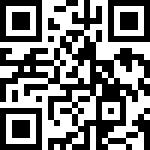 臺北市松山區民權東路四段200號「民權國小英語學習情境中心」收。) 二、審查確認：本中心收到報名確認無誤後，在網站行事曆公告錄取學校。三、時段衝突處理原則：每校(班)可依志願填選二個時段後，由情境中心代為安排與調度。四、報名額滿處理原則：如果人數過多時，以報名的優先順序為原則。捌、課程內容一、行前分組：各班老師依學生精熟程度將班級學生平均分成一、組，並於本校英語學習情境中心網站下載學生名單範本，於體驗課程七日前將填寫好的學生名單以電子檔傳送至本中心。電子郵件信箱: mqev@mqes.tp.edu.tw二、行前預習：請連結民權國小英語情境中心網址，點選課程頁，事先進行單字、句型預習。(https://sites.google.com/site/tpmqev/home)三、體驗活動：依規定時間，準時帶領學生至本校英語學習情境中心完成報到，並隨隊進行情境學習活動、課間休息及維持秩序等。四、活動流程：玖、各校帶隊教師應配合事項一、完成報名登錄、進行行前預習工作及其它行前準備事宜。二、依規定時間，準時帶領學生至本校英語學習情境中心完成報到，並隨隊進行情境學習活動(務必協助維護上課秩序)。三、帶領學生進行課間休息，並配合相關學習活動。拾、遊學獎勵一、 認真體驗課程之同學，參與發表後可獲得代幣，課程結束後以代幣兌換本中心遊學紀念品。二、 參加遊學且完成學習課程之同學，皆可獲得蓋有本中心獎章的遊學護照。三、 下一次若攜帶此護照前來參加課程活動，加贈代幣以茲鼓勵。拾壹、其他一、參加體驗學習學生之交通與保險由學生自費，並請各校自行辦理。拾貳、防疫規定: 臺北市國小學校因應新冠肺炎疫情相關配套【111年9月15日北市教國字第1113079889號】如為「當日往返」行程：快篩陽性者：應立即連繫家長接回。同班同學/導師有症狀者：應立即連繫家長接回。同班同學/導師無症狀者：以不中斷行程為原則，返校後由學校提供1劑快篩試劑。如為「跨夜活動」行程：快篩陽性者：應立即連繫家長接回或送醫。同班同學/導師有症狀者：取得家長同意由旅行社隨行之醫護人員協助快篩。取得家長同意且快篩陽性者：應立即連繫家長接回或送醫。未取得家長同意者：應立即連繫家長接回返家快篩並回報結果。同班同學/導師無症狀者：以不中斷行程為原則，以與確診者最後接觸日為D0，D2行程開始前完成快篩；快篩陽比照確診學生流程處理、快篩陰則繼續行程。有關校外教學(含畢業旅行)旅程中快篩施作人員與試劑準備，建議評估納入「校外教學委託專業服務採購」之履約項目與需求內容，由專業醫療人員協助學生進行快篩，或是所攜帶備用快篩以「唾液試劑」為原則，以提升快篩效能。【111年8月23日北市教體字第11130759981號】國小及幼兒園幼生學生須完成2劑疫苗接種，若無則提供2日內陰性快篩證明。辦理前先邀集家長會、教師會、學年教師召開會議取得共識。維持社交距離、配戴口罩、遵守空間容留人數限制，並留意景點、住宿地點規劃，確實執行人流管制；惟於山林或海濱之活動，依指揮中心最新公告辦理。搭乘交通工具，應依交通部「遊覽車客運業防疫管理措施」，以車輛核定座位數乘坐。搭乘交通工具以同班同車為優先安排原則，如班級人數無法安排同班同車，混班以同車不超過2個班級，並應造冊及落實固定座位。拾叁、本實施計畫經校長核定後公告實施，修正時亦同。臺北市松山區民權國民小學英語學習情境中心學生體驗學習報名表      承辦人：              教務主任：             校長：1.請交由承辦人核章完畢後，盡速寄至民權國小英語學習情境中心。（臺北市松山區民權東路四段200號「民權國小英語情境中心」電話：2765-2327 分機:626電子郵件信箱：minquanev@gmail.com）2.及早報名之學校享有選擇體驗時段優先權。星期一、四、五上午星期五下午活動內容活動說明0840-08501315-1325Warm Up相見歡0850-09001325-1335Pre-Test前測0900-09401335-1415First Lesson情境主題10940-09451415-1420Break休息時間0945-10251420-1500Second Lesson情境主題21025-10301500-1505Break休息時間1030-10401505-1515Post-Test後測1040-10501515-1525Wrap Up獎勵情境課程組別組別情境課程第一組Group 1第二組Group 2A套(G4-G6)機場Airport速食Fast FoodB套(G4-G6)診所Clinic   美食 DIYC套(G5-G6)超級市場Supermarket鬆餅製作Waffle DIYD套(G6)錫口歷史與廟會童玩Sigau & Toys比薩製作 Pizza DIY申請日期年         月          日年         月          日年         月          日年         月          日年         月          日年         月          日年         月          日學校/班級_____國小    年    班_____國小    年    班_____國小    年    班人數人數學生共     人，隨行教師____人學生共     人，隨行教師____人申請時段 □星期一上午 □星期四上午□星期五上午 □星期五下午 □星期一上午 □星期四上午□星期五上午 □星期五下午 □星期一上午 □星期四上午□星期五上午 □星期五下午申請課程申請課程 □ A套□ B套□ C套□ D套 □ A套□ B套□ C套□ D套申請人姓名職稱職稱聯絡方式電話：                            手機：E-mail：電話：                            手機：E-mail：電話：                            手機：E-mail：電話：                            手機：E-mail：電話：                            手機：E-mail：電話：                            手機：E-mail：電話：                            手機：E-mail：隨行教師姓名姓名姓名姓名隨行教師職稱職稱職稱職稱預定體驗日期(務必詳填)◎上學期是否參加過體驗課程？ □是，日期________    □否◎請依照志願填選二個能來情境中心體驗時段：  志願一：   年   月     日(星期    )上午   下午  志願二：   年   月     日(星期    )上午   下午◎如果以上時段已被預約，是否由主辦學校安排其他時段：  □不參加體驗課程     □由主辦學校安排◎上學期是否參加過體驗課程？ □是，日期________    □否◎請依照志願填選二個能來情境中心體驗時段：  志願一：   年   月     日(星期    )上午   下午  志願二：   年   月     日(星期    )上午   下午◎如果以上時段已被預約，是否由主辦學校安排其他時段：  □不參加體驗課程     □由主辦學校安排◎上學期是否參加過體驗課程？ □是，日期________    □否◎請依照志願填選二個能來情境中心體驗時段：  志願一：   年   月     日(星期    )上午   下午  志願二：   年   月     日(星期    )上午   下午◎如果以上時段已被預約，是否由主辦學校安排其他時段：  □不參加體驗課程     □由主辦學校安排◎上學期是否參加過體驗課程？ □是，日期________    □否◎請依照志願填選二個能來情境中心體驗時段：  志願一：   年   月     日(星期    )上午   下午  志願二：   年   月     日(星期    )上午   下午◎如果以上時段已被預約，是否由主辦學校安排其他時段：  □不參加體驗課程     □由主辦學校安排◎上學期是否參加過體驗課程？ □是，日期________    □否◎請依照志願填選二個能來情境中心體驗時段：  志願一：   年   月     日(星期    )上午   下午  志願二：   年   月     日(星期    )上午   下午◎如果以上時段已被預約，是否由主辦學校安排其他時段：  □不參加體驗課程     □由主辦學校安排◎上學期是否參加過體驗課程？ □是，日期________    □否◎請依照志願填選二個能來情境中心體驗時段：  志願一：   年   月     日(星期    )上午   下午  志願二：   年   月     日(星期    )上午   下午◎如果以上時段已被預約，是否由主辦學校安排其他時段：  □不參加體驗課程     □由主辦學校安排◎上學期是否參加過體驗課程？ □是，日期________    □否◎請依照志願填選二個能來情境中心體驗時段：  志願一：   年   月     日(星期    )上午   下午  志願二：   年   月     日(星期    )上午   下午◎如果以上時段已被預約，是否由主辦學校安排其他時段：  □不參加體驗課程     □由主辦學校安排申請人聲明：申請人已詳閱「民權國民小學英語學習情境中心開放外校學生體驗學習實施計畫」之各項規定，願予遵守，並遵從貴校之引導及管制。對於體驗學生願加督導及維持班級秩序並自負安全責任，絕無異議。申請人簽名：                   申請人聲明：申請人已詳閱「民權國民小學英語學習情境中心開放外校學生體驗學習實施計畫」之各項規定，願予遵守，並遵從貴校之引導及管制。對於體驗學生願加督導及維持班級秩序並自負安全責任，絕無異議。申請人簽名：                   申請人聲明：申請人已詳閱「民權國民小學英語學習情境中心開放外校學生體驗學習實施計畫」之各項規定，願予遵守，並遵從貴校之引導及管制。對於體驗學生願加督導及維持班級秩序並自負安全責任，絕無異議。申請人簽名：                   申請人聲明：申請人已詳閱「民權國民小學英語學習情境中心開放外校學生體驗學習實施計畫」之各項規定，願予遵守，並遵從貴校之引導及管制。對於體驗學生願加督導及維持班級秩序並自負安全責任，絕無異議。申請人簽名：                   申請人聲明：申請人已詳閱「民權國民小學英語學習情境中心開放外校學生體驗學習實施計畫」之各項規定，願予遵守，並遵從貴校之引導及管制。對於體驗學生願加督導及維持班級秩序並自負安全責任，絕無異議。申請人簽名：                   申請人聲明：申請人已詳閱「民權國民小學英語學習情境中心開放外校學生體驗學習實施計畫」之各項規定，願予遵守，並遵從貴校之引導及管制。對於體驗學生願加督導及維持班級秩序並自負安全責任，絕無異議。申請人簽名：                   申請人聲明：申請人已詳閱「民權國民小學英語學習情境中心開放外校學生體驗學習實施計畫」之各項規定，願予遵守，並遵從貴校之引導及管制。對於體驗學生願加督導及維持班級秩序並自負安全責任，絕無異議。申請人簽名：                   申請人聲明：申請人已詳閱「民權國民小學英語學習情境中心開放外校學生體驗學習實施計畫」之各項規定，願予遵守，並遵從貴校之引導及管制。對於體驗學生願加督導及維持班級秩序並自負安全責任，絕無異議。申請人簽名：                   ＊補充說明：1.審核結果將以電子郵件通知並公布於本中心網站。2.請記得最遲於體驗課程七日前，將班級學生名單依照範本之要求進行分組，並以電子檔傳送至本中心。電子郵件信箱：minquanev@gmail.com3.完成預約之班級，請務必通知學生至本校網站先行練習相關英語情境學習單元之課程內容，以利體驗學習活動順利進行。＊補充說明：1.審核結果將以電子郵件通知並公布於本中心網站。2.請記得最遲於體驗課程七日前，將班級學生名單依照範本之要求進行分組，並以電子檔傳送至本中心。電子郵件信箱：minquanev@gmail.com3.完成預約之班級，請務必通知學生至本校網站先行練習相關英語情境學習單元之課程內容，以利體驗學習活動順利進行。＊補充說明：1.審核結果將以電子郵件通知並公布於本中心網站。2.請記得最遲於體驗課程七日前，將班級學生名單依照範本之要求進行分組，並以電子檔傳送至本中心。電子郵件信箱：minquanev@gmail.com3.完成預約之班級，請務必通知學生至本校網站先行練習相關英語情境學習單元之課程內容，以利體驗學習活動順利進行。＊補充說明：1.審核結果將以電子郵件通知並公布於本中心網站。2.請記得最遲於體驗課程七日前，將班級學生名單依照範本之要求進行分組，並以電子檔傳送至本中心。電子郵件信箱：minquanev@gmail.com3.完成預約之班級，請務必通知學生至本校網站先行練習相關英語情境學習單元之課程內容，以利體驗學習活動順利進行。＊補充說明：1.審核結果將以電子郵件通知並公布於本中心網站。2.請記得最遲於體驗課程七日前，將班級學生名單依照範本之要求進行分組，並以電子檔傳送至本中心。電子郵件信箱：minquanev@gmail.com3.完成預約之班級，請務必通知學生至本校網站先行練習相關英語情境學習單元之課程內容，以利體驗學習活動順利進行。＊補充說明：1.審核結果將以電子郵件通知並公布於本中心網站。2.請記得最遲於體驗課程七日前，將班級學生名單依照範本之要求進行分組，並以電子檔傳送至本中心。電子郵件信箱：minquanev@gmail.com3.完成預約之班級，請務必通知學生至本校網站先行練習相關英語情境學習單元之課程內容，以利體驗學習活動順利進行。＊補充說明：1.審核結果將以電子郵件通知並公布於本中心網站。2.請記得最遲於體驗課程七日前，將班級學生名單依照範本之要求進行分組，並以電子檔傳送至本中心。電子郵件信箱：minquanev@gmail.com3.完成預約之班級，請務必通知學生至本校網站先行練習相關英語情境學習單元之課程內容，以利體驗學習活動順利進行。＊補充說明：1.審核結果將以電子郵件通知並公布於本中心網站。2.請記得最遲於體驗課程七日前，將班級學生名單依照範本之要求進行分組，並以電子檔傳送至本中心。電子郵件信箱：minquanev@gmail.com3.完成預約之班級，請務必通知學生至本校網站先行練習相關英語情境學習單元之課程內容，以利體驗學習活動順利進行。